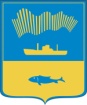 АДМИНИСТРАЦИЯ ГОРОДА МУРМАНСКАКОМИТЕТ ПО ОБРАЗОВАНИЮПРИКАЗ__16.01.2018__						                                № __37__Об организации углубленного изученияотдельных учебных предметов и профильного обучения в муниципальных общеобразовательных учрежденияхгорода Мурманска в 2018-2019 учебном годуВ соответствии с постановлением Правительства Мурманской области от 03.03.2014 № 100-ПП «Об установлении случаев и утверждении Порядка организации индивидуального отбора при приеме либо переводе учащихся в государственные и муниципальные образовательные организации для получения основного общего и среднего общего образования с углубленным изучением отдельных учебных предметов или для профильного обучения», приказом Министерства образования и науки Мурманской области от 12.03.2014 № 393 «Об утверждении Порядка индивидуального отбора при приеме учащихся в государственные и муниципальные образовательные организации для получения основного общего и среднего общего образования с углубленным изучением отдельных предметов или для профильного обучения», от 24.11.2014 № 2185 «Об утверждении перечня общеобразовательных предметов на государственную итоговую аттестацию по образовательным программам основного общего образования по выбору»  п р и к а з ы в а ю:Утвердить на 2018-2019 учебный год сеть классов с углубленным изучением отдельных учебных предметов в общеобразовательных учреждениях, реализующих образовательные программы основного общего и среднего общего образования (Приложение № 1).Утвердить на 2018-2019 учебный год сеть классов профильного обучения в общеобразовательных учреждениях, реализующих образовательные программы среднего общего образования, определив по два общеобразовательных предмета из перечня общеобразовательных предметов на государственную итоговую аттестацию, результаты которых будут учитываться при комплектовании профильных 10-х классов 
(Приложение № 2).Руководителям муниципальных бюджетных общеобразовательных учреждений проинформировать участников образовательного процесса о сроках, времени, месте, порядке подачи заявлений и процедуре индивидуального отбора через официальный сайт, ученические и родительские собрания, информационные стенды, средства массовой информации не позднее чем за 30 дней до начала индивидуального отбора.Муниципальному бюджетному учреждению дополнительного профессионального образования города Мурманска «Городской информационно-методический центр работников образования» (Демьянченко Н.А.) разместить настоящий приказ на образовательном портале города Мурманска.Считать утратившим силу приказ комитета по образованию администрации города Мурманска от 24.01.2017 № 106 «Об организации углубленного изученияотдельных учебных предметов и профильного обучения в муниципальных общеобразовательных учрежденияхгорода Мурманска в 2017-2018 учебном году».Контроль исполнения настоящего приказа возложить на начальника отдела общего образования Корневу С.А.Приложение № 1к приказу от __16.01.2018__ № __37__Сеть классов с углубленным изучением отдельных учебных предметов на 2017-2018 учебный год в муниципальных общеобразовательных учреждениях, реализующих образовательные программыосновного общего и среднего общего образованияПриложение № 2                                                               к приказу от __16.01.2018__ № __37__Сеть классов профильного обучения на 2017-2018 учебный годв муниципальных общеобразовательных учрежденияхгорода Мурманска, реализующих образовательныепрограммы среднего общего образования Председатель комитета             В.Г. АндриановОбразовательное учреждениеУчебный предмет для углубленного изученияКласс/параллельМБОУ г. Мурманска «Гимназия № 1»английский язык5 - 9МБОУ г. Мурманска «Гимназия № 1»математика7Б, 8Б, 9А, 9БМБОУ г. Мурманска «Гимназия № 2»английский язык5Б, 6Б, 7Б, 8Б, 9БМБОУ г. Мурманска Гимназия № 3английский язык5А, 5Б, 6А, 6В, 7А, 8А, 8БМБОУ г. Мурманска «Гимназия № 6»математика7Б, 9БМБОУ г. Мурманска «Гимназия № 6»английский язык5А, 7А, 8А, 9АМБОУ г. Мурманска «Гимназия № 7»литература6Б, 7Б, 8В, 9ВМБОУ г. Мурманска «Гимназия № 8»английский язык5Б, 6Б, 7Б, 8Б, 9БМБОУ г. Мурманска гимназия № 9английский язык5 - 9МБОУ г. Мурманска «Гимназия № 10»английский язык5Б, 6Б, 7Б, 8Б, 9БМБОУ г. Мурманска «Гимназия № 10»математика7А, 7Г, 8А, 8Г, 9А, 9ГМБОУ г. Мурманска «Гимназия № 10»биология8В, 9ВМБОУ МАЛматематика7А, 7Б, 8А, 8Б, 9А, 9Б, МБОУ г. Мурманска ММЛматематика7В, 8В, 9БМБОУ г. Мурманска ММЛанглийский язык5В, 6В, 7Б, 8Б, 9АМБОУ г. Мурманска ММЛинформатика и ИКТ5А, 6А, 6Б, 7В, 8В, 9БМБОУ г. Мурманска ММЛрусский язык6В, 8АМБОУ г. Мурманска ММЛистория7АМБОУ МПЛматематика 7А, 7Б, 8 ФМП, 8 ИТП, 9 ФМП, 9 ИТПМБОУ г. Мурманска  лицей № 2математика 8А, 9АМБОУ г. Мурманска СОШ № 23математика7Б, 8БМБОУ г. Мурманска СОШ № 31математика7А, 7Б, 8А, 8 Б, 9А, 9 БМБОУ г. Мурманска СОШ № 53математика5А, 5Б, 6А, 6БМБОУ г. Мурманска СОШ № 53математика, информатика и ИКТ7А, 8А, 9А, 9БОУПрофильное направлениеПредметы по выбору на ГИА для зачисления в профильный классМБОУ г. Мурманска «Гимназия № 1»физико-математическийфизика, информатика и ИКТМБОУ г. Мурманска «Гимназия № 1»социально-гуманитарныйобществознание, по выбору: английский язык, историяМБОУ г. Мурманска «Гимназия № 2»физико-химический2 по выбору:
химия, физика, биология, информатика и ИКТМБОУ г. Мурманска «Гимназия № 2»филологическийанглийский язык,
по выбору: обществознание,история, литература, второй иностранный языкМБОУ г. Мурманска Гимназия № 3социально-гуманитарный2 по выбору: история, обществознание, литература, английский языкМБОУ г. Мурманска Гимназия № 3естественнонаучный2 по выбору: физика, химия, биология,  географияМБОУ г. Мурманска «Гимназия № 5»информационно-технологический
("Роснефть"- класс)информатика и ИКТ, физикаМБОУ г. Мурманска «Гимназия № 5»физико-химический("Роснефть"-класс)физика, химияМБОУ г. Мурманска «Гимназия № 5»химико-биологическийхимия, биологияМБОУ г. Мурманска «Гимназия № 6»естественнонаучный (направление физико-математическое)физика, информатика и ИКТМБОУ г. Мурманска «Гимназия № 6»естественнонаучный (направление химико-биологическое)химия, биологияМБОУ г. Мурманска «Гимназия № 6»социально-экономическийобществознание, по выбору: история,  география, иностранный языкМБОУ г. Мурманска «Гимназия № 7»технологическийфизика, информатика и ИКТМБОУ г. Мурманска «Гимназия № 7»естественнонаучныйхимия, биология МБОУ г. Мурманска «Гимназия № 7»социально-экономическийгеография, обществознаниеМБОУ г. Мурманска «Гимназия № 8»социально-гуманитарный2 по выбору: история, обществознание, литература, английский языкМБОУ г. Мурманска «Гимназия № 8»физико-математическийфизика,  информатика и ИКТМБОУ г. Мурманска «Гимназия № 8»химико-биологическийхимия, биологияМБОУ г. Мурманска гимназия № 9филологическийанглийский язык, 
по выбору: литература, история, обществознаниеМБОУ г. Мурманска «Гимназия № 10»информационно-технологический2 по выбору:  информатика и ИКТ, физика, обществознаниеМБОУ г. Мурманска «Гимназия № 10»технологический2 по выбору: информатика и ИКТ, физика, химияМБОУ г. Мурманска «Гимназия № 10»химико-биологическийхимия, биологияМБОУ МАЛфизико-математическийфизика, информатика и ИКТМБОУ МАЛинформационно-технологический информатика и ИКТ, физикаМБОУ МАЛсоциально-экономическийгеография, обществознаниеМБОУ г. Мурманска ММЛинформационно-технологическийинформатика и ИКТ, физикаМБОУ г. Мурманска ММЛхимико-биологическийхимия, биологияМБОУ г. Мурманска ММЛсоциально-гуманитарныйобществознание, английский языкМБОУ МПЛфизико-математическийфизика, информатика и ИКТМБОУ МПЛинформационно-технологическийфизика, информатика и ИКТМБОУ МПЛхимико-биологическийхимия, биологияМБОУ МПЛсоциально-экономическийобществознание, по выбору: история, географияМБОУ г. Мурманска  лицей № 2социально-гуманитарный (кадетский)обществознание;
по выбору: история, английский язык, литератураМБОУ г. Мурманска  лицей № 2социально-экономическийобществознание; 
по выбору: история, английский язык, информатика и ИКТ, географияМБОУ «Кадетская школа города Мурманска»оборонно-спортивный 2 по выбору: физика, химия, биология, география, история, обществознание, информатика и ИКТ, литература, английский языкМБОУ г. Мурманска СОШ № 31информационно-технологическийинформатика и ИКТ, физикаМБОУ г. Мурманска СОШ № 31социально-экономическийобществознание, географияМБОУ г. Мурманска СОШ № 36естественнонаучный2 по выбору: физика, информатика и ИКТ, химия, биологияМБОУ г. Мурманска СОШ № 36социально-экономический2 по выбору: обществознание, английский язык, информатика и ИКТ, история, географияМБОУ г. Мурманска СОШ № 49информационно-технологическийинформатика и ИКТ, физикаМБОУ г. Мурманска СОШ № 49естественнонаучный2 по выбору: физика, химия, биология, географияМБОУ г. Мурманска СОШ № 49социально-гуманитарный2 по выбору: обществознание, история, литература, иностранный языкМБОУ г. Мурманска СОШ № 5 химико-биологический2 по выбору: химия, биология, физикаМБОУ г. Мурманска СОШ № 5 оборонно-спортивный2 по выбору: география, биология, информатика и ИКТ, физика, химия, история, обществознание, английский языкМБОУ г. Мурманска СОШ № 5 социально-гуманитарныйистория, обществознаниеМБОУ г. Мурманска СОШ № 57индустриально-технологический2 по выбору: физика, информатика и ИКТ, химия, биология, обществознаниеМБОУ г. Мурманска СОШ № 57универсальный2 по выбору: география, биология, информатика и ИКТ, физика, химия, история, обществознание, английский язык, литератураМБОУ г. Мурманска СОШ № 57социально-гуманитарный2 по выбору: обществознание, история, литература, география, иностранный язык